附件3：参考样式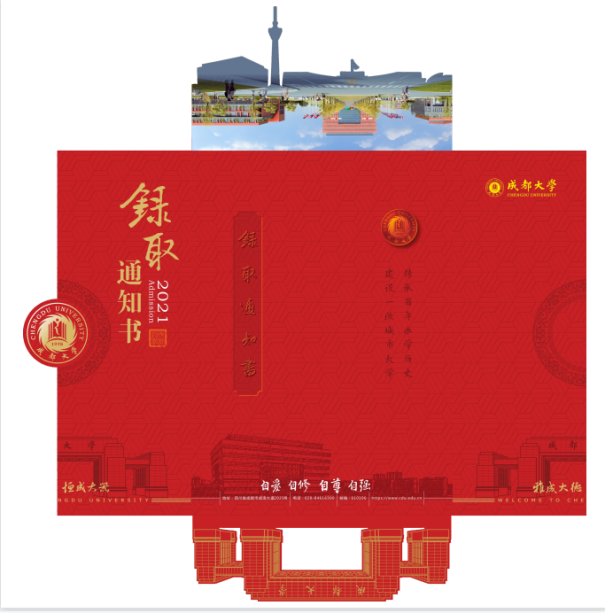 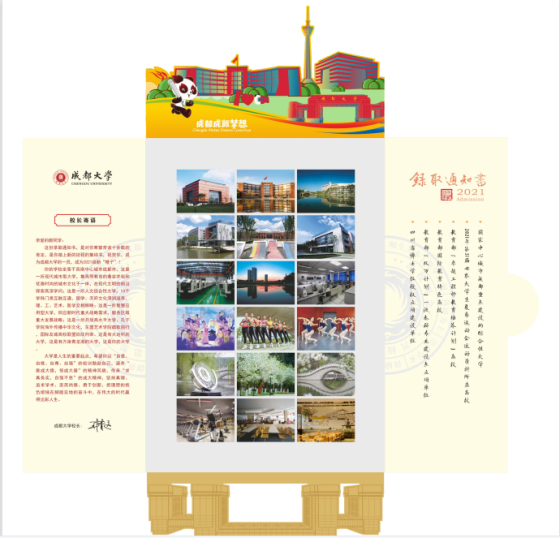 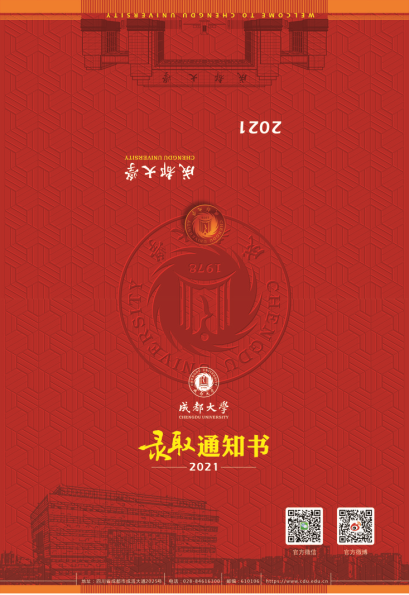 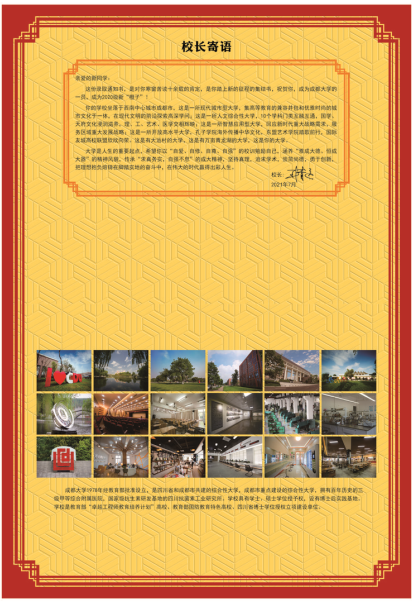 外页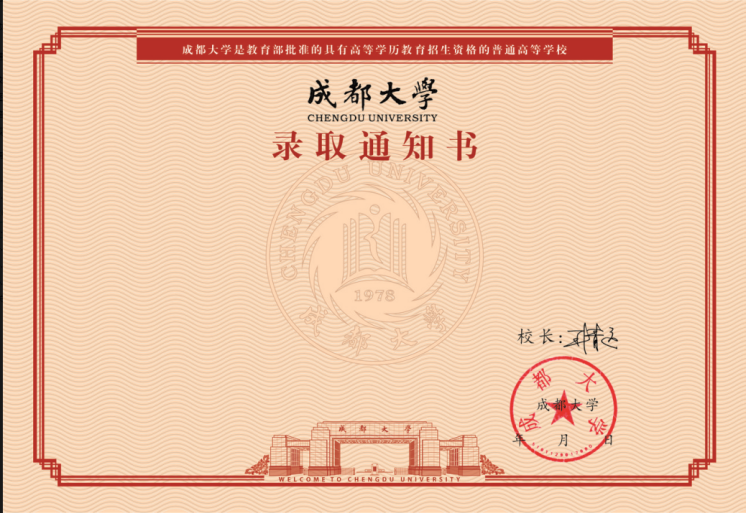 内页